DEPOT DE JURY ET DE SUJET DE MEMOIRE DE DES TENANT LIEU DE THESE D'EXERCICE ANNEXE 2(Préciser Spécialité : BIO.MED/PHARM.HOSP./IPR)A remplir obligatoirement informatiquement Vous :NOM de jeune fille :									NOM :Prénoms :Date de naissance : 					Nationalité :							(Date de naturalisation éventuellement)   Lieu de naissance  (ville + n° département) :Adresse :Téléphone :				        E-mail :La thèse :Nom du Directeur de thèse (Universitaire) :Nom du Directeur de thèse (Industriel) :Titre de la thèse :Le jury : Président : (obligatoire Professeur des Universités de  l’UFR de Pharmacie de Tours)Membres : Pour les DES en Biologie Médicale (décret n°2003-76 du 23 janvier 2003), le jury doit être composé de 4 membres minimum dont :Un Professeur des Universités (praticien hospitalier ou non) de pharmacieUn Professeur des Universités (praticien hospitalier ou non) de médecinePour les DES de Pharmacie Hospitalière et IPR (décret n° 2012-172 du 3 février 2012), le Jury est composé d’au moins quatre membres dont :deux enseignants titulaires du groupe des disciplines pharmaceutiques du Conseil national des universités pour les disciplines médicales, odontologiques et pharmaceutiques appartenant à des unités de formation et de recherche de pharmacie différentes,deux membres n'exerçant pas leurs fonctions dans une unité de formation et de recherche de pharmacie, dont au moins un praticien hospitalier pharmacien ou un pharmacien résident.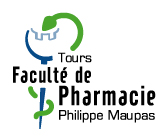 le résumé :À …………………. le……/………/…………Avis du Directeur de thèse :		Favorable	   Non favorableSignature :A ……………… le……/……/………Décision du Président de l’Université Pour le Président et par délégation Le Doyen de l’UFR,					Signature :